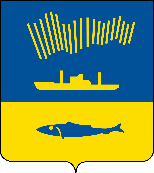 АДМИНИСТРАЦИЯ ГОРОДА МУРМАНСКАПОСТАНОВЛЕНИЕ31.01.2023                                                                                                       № 265 Об утверждении состава специальной комиссии по оценке рисков, связанных с принятием муниципального правового акта, определяющего границы прилегающих территорий, на которых не допускается розничная продажа алкогольной продукции и розничная продажа алкогольной продукции при оказании услуг общественного питания на территории муниципального образования город МурманскВ соответствии с Федеральным законом от 22.11.1995 № 171-ФЗ                                 «О государственном регулировании производства и оборота этилового спирта, алкогольной и спиртосодержащей продукции и об ограничении потребления (распития) алкогольной продукции», Федеральным законом                                                          от 06.10.2003 № 131-ФЗ «Об общих принципах организации местного самоуправления в Российской Федерации», постановлением Правительства Российской Федерации от 23.12.2020 № 2220 «Об утверждении Правил определения органами местного самоуправления границ прилегающих территорий, на которых не допускается розничная продажа алкогольной продукции и розничная продажа алкогольной продукции при оказании услуг общественного питания», постановлением администрации города Мурманска               от 14.12.2022 № 4092 «Об утверждении Положения о специальной комиссии по оценке рисков, связанных с принятием муниципального правового акта, определяющего границы прилегающих территорий, на которых не допускается розничная продажа алкогольной продукции и розничная продажа алкогольной продукции при оказании услуг общественного питания на территории муниципального образования город Мурманск», руководствуясь Уставом муниципального образования городской округ город-герой Мурманск,                     п о с т а н о в л я ю: 1. Утвердить состав специальной комиссии по оценке рисков, связанных с принятием муниципального правового акта, определяющего границы прилегающих территорий, на которых не допускается розничная продажа алкогольной продукции и розничная продажа алкогольной продукции при оказании услуг общественного питания на территории муниципального образования город Мурманск, согласно приложению к настоящему постановлению.2. Отделу информационно-технического обеспечения и защиты информации администрации города Мурманска (Кузьмин А.Н.) разместить настоящее постановление с приложением на официальном сайте администрации города Мурманска в сети Интернет.3. Редакции газеты «Вечерний Мурманск» (Хабаров В.А.) опубликовать настоящее постановление с приложением.4. Настоящее постановление вступает в силу со дня подписания.5. Контроль за выполнением настоящего постановления возложить на заместителя главы администрации города Мурманска Синякаева Р.Р.Глава администрациигорода Мурманска                                                                           Ю.В. Сердечки                                                                           Приложение                                                                            к постановлению администрации                                                                                                                                                                                                                                                          города Мурманска                                                                                                                                                                                                                                                    от 31.01.2023 № 265Состав специальной комиссии по оценке рисков, связанных с принятием муниципального правового акта, определяющего границы прилегающих территорий, на которых не допускается розничная продажа алкогольной продукции и розничная продажа алкогольной продукции при оказании услуг общественного питания на территории муниципального образования город Мурманск__________________________СинякаевРуфатРавильевичСинякаевРуфатРавильевич– заместитель главы администрациигорода Мурманска– заместитель главы администрациигорода Мурманска– заместитель главы администрациигорода Мурманска– председателькомиссииКанашИринаСтепановнаКанашИринаСтепановна– председатель комитета по экономическому развитиюадминистрации города Мурманска– председатель комитета по экономическому развитиюадминистрации города Мурманска– председатель комитета по экономическому развитиюадминистрации города Мурманска– заместитель председателякомиссииЗдвижковаЕленаВладимировнаЗдвижковаЕленаВладимировна– начальник отделапотребительского рынка комитетапо экономическому развитиюадминистрации города Мурманска– начальник отделапотребительского рынка комитетапо экономическому развитиюадминистрации города Мурманска– начальник отделапотребительского рынка комитетапо экономическому развитиюадминистрации города Мурманска– секретарькомиссииЧлены комиссииЧлены комиссииЧлены комиссииЧлены комиссииЧлены комиссииЧлены комиссииАндрееваИринаЕвгеньевнаАндрееваИринаЕвгеньевнаАндрееваИринаЕвгеньевна– депутат Совета депутатов города Мурманска(по согласованию)– депутат Совета депутатов города Мурманска(по согласованию)– депутат Совета депутатов города Мурманска(по согласованию)БережнойНиколайИвановичБережнойНиколайИвановичБережнойНиколайИванович– Почетный гражданин города-героя Мурманска, председатель Совета «Союза строителей Мурманска»(по согласованию)– Почетный гражданин города-героя Мурманска, председатель Совета «Союза строителей Мурманска»(по согласованию)– Почетный гражданин города-героя Мурманска, председатель Совета «Союза строителей Мурманска»(по согласованию)Бортко Наталья БорисовнаБортко Наталья БорисовнаБортко Наталья Борисовна– руководитель органа по сертификации услуг «Северный Меркурий» Союза «Торгово-промышленная палата Мурманской области»/Северная/(по согласованию)– руководитель органа по сертификации услуг «Северный Меркурий» Союза «Торгово-промышленная палата Мурманской области»/Северная/(по согласованию)– руководитель органа по сертификации услуг «Северный Меркурий» Союза «Торгово-промышленная палата Мурманской области»/Северная/(по согласованию)Зайцев Александр НиколаевичЗайцев Александр НиколаевичЗайцев Александр Николаевич– начальник структурных подразделений хирургического профиля Федерального государственного бюджетного учреждения здравоохранения «Мурманский многопрофильный центр имени Н.И. Пирогова Федерального медико-биологического агентства» (по согласованию)– начальник структурных подразделений хирургического профиля Федерального государственного бюджетного учреждения здравоохранения «Мурманский многопрофильный центр имени Н.И. Пирогова Федерального медико-биологического агентства» (по согласованию)– начальник структурных подразделений хирургического профиля Федерального государственного бюджетного учреждения здравоохранения «Мурманский многопрофильный центр имени Н.И. Пирогова Федерального медико-биологического агентства» (по согласованию)КильдюшкинРоман ВасильевичКильдюшкинРоман ВасильевичКильдюшкинРоман Васильевич– помощник ректора по правовым вопросам Федерального государственного автономного образовательного учреждения высшего образования  «Мурманский государственный технический университет» (по согласованию)– помощник ректора по правовым вопросам Федерального государственного автономного образовательного учреждения высшего образования  «Мурманский государственный технический университет» (по согласованию)– помощник ректора по правовым вопросам Федерального государственного автономного образовательного учреждения высшего образования  «Мурманский государственный технический университет» (по согласованию)Князева Анна АнтсовнаКнязева Анна АнтсовнаКнязева Анна Антсовна– главный специалист отдела содержания и текущего ремонта образовательных учреждений комитета по образованию администрации города Мурманска– главный специалист отдела содержания и текущего ремонта образовательных учреждений комитета по образованию администрации города Мурманска– главный специалист отдела содержания и текущего ремонта образовательных учреждений комитета по образованию администрации города МурманскаЛевченкоЕвгенийАлександровичЛевченкоЕвгенийАлександровичЛевченкоЕвгенийАлександрович– председатель Мурманской городской общественной организации ветеранов войны и военной службы (по согласованию)– председатель Мурманской городской общественной организации ветеранов войны и военной службы (по согласованию)– председатель Мурманской городской общественной организации ветеранов войны и военной службы (по согласованию)МельникКсения СергеевнаМельникКсения СергеевнаМельникКсения Сергеевна– заместитель директора по основной деятельности муниципального бюджетного учреждения культуры «Центральная городская библиотека г. Мурманска» (по согласованию)– заместитель директора по основной деятельности муниципального бюджетного учреждения культуры «Центральная городская библиотека г. Мурманска» (по согласованию)– заместитель директора по основной деятельности муниципального бюджетного учреждения культуры «Центральная городская библиотека г. Мурманска» (по согласованию)МиннебаевДмитрийНаильевичМиннебаевДмитрийНаильевичМиннебаевДмитрийНаильевич– индивидуальный предприниматель (по согласованию)– индивидуальный предприниматель (по согласованию)– индивидуальный предприниматель (по согласованию)СергееваАннаАлександровнаСергееваАннаАлександровнаСергееваАннаАлександровна– консультант-юрисконсульт отдела по обеспечению деятельности комитета по экономическому развитиюадминистрации города Мурманска– консультант-юрисконсульт отдела по обеспечению деятельности комитета по экономическому развитиюадминистрации города Мурманска– консультант-юрисконсульт отдела по обеспечению деятельности комитета по экономическому развитиюадминистрации города МурманскаСмирноваНатальяПетровнаСмирноваНатальяПетровнаСмирноваНатальяПетровна– председатель комитета по охране здоровья администрации города Мурманска– председатель комитета по охране здоровья администрации города Мурманска– председатель комитета по охране здоровья администрации города МурманскаЧекалева Эльвира ВидадиевнаЧекалева Эльвира ВидадиевнаЧекалева Эльвира Видадиевна– исполнительный директор ООО «Юность» (по согласованию)– исполнительный директор ООО «Юность» (по согласованию)– исполнительный директор ООО «Юность» (по согласованию)Яковлева ИринаНиколаевнаЯковлева ИринаНиколаевнаЯковлева ИринаНиколаевна– менеджер направления лицензирования торговой сети «Пятерочка» компании X5 Group (по согласованию)– менеджер направления лицензирования торговой сети «Пятерочка» компании X5 Group (по согласованию)– менеджер направления лицензирования торговой сети «Пятерочка» компании X5 Group (по согласованию)Определить, что при невозможности участия в работе членов комиссии производится замена:Определить, что при невозможности участия в работе членов комиссии производится замена:Определить, что при невозможности участия в работе членов комиссии производится замена:Определить, что при невозможности участия в работе членов комиссии производится замена:Определить, что при невозможности участия в работе членов комиссии производится замена:Определить, что при невозможности участия в работе членов комиссии производится замена:Андреевой Ирины Евгеньевны– Коваленко Дмитрием Александровичем– Коваленко Дмитрием Александровичем– Коваленко Дмитрием Александровичем– депутатом Совета депутатов города Мурманска (по согласованию)– депутатом Совета депутатов города Мурманска (по согласованию)– депутатом Совета депутатов города Мурманска (по согласованию)БорткоНатальи Борисовны– Сокольниковой Елизаветой Алексеевной– Сокольниковой Елизаветой Алексеевной– Сокольниковой Елизаветой Алексеевной– специалистом органа по сертификации услуг «Северный Меркурий» Союза «Торгово-промышленная палата Мурманской области»/Северная/ (по согласованию)– специалистом органа по сертификации услуг «Северный Меркурий» Союза «Торгово-промышленная палата Мурманской области»/Северная/ (по согласованию)– специалистом органа по сертификации услуг «Северный Меркурий» Союза «Торгово-промышленная палата Мурманской области»/Северная/ (по согласованию)Зайцева Александра Николаевича– Никитиной Марией Викторовной– Никитиной Марией Викторовной– Никитиной Марией Викторовной– начальником информационно-аналитического отдела Федерального государственного бюджетного учреждения здравоохранения «Мурманский многопрофильный центр имени Н.И. Пирогова Федерального медико-биологического агентства»(по согласованию)– начальником информационно-аналитического отдела Федерального государственного бюджетного учреждения здравоохранения «Мурманский многопрофильный центр имени Н.И. Пирогова Федерального медико-биологического агентства»(по согласованию)– начальником информационно-аналитического отдела Федерального государственного бюджетного учреждения здравоохранения «Мурманский многопрофильный центр имени Н.И. Пирогова Федерального медико-биологического агентства»(по согласованию)ЗдвижковойЕленыВладимировны– Астаниной Людмилой Александровной– Астаниной Людмилой Александровной– Астаниной Людмилой Александровной– главным специалистом отделапотребительского рынка комитетапо экономическому развитиюадминистрации города Мурманска– главным специалистом отделапотребительского рынка комитетапо экономическому развитиюадминистрации города Мурманска– главным специалистом отделапотребительского рынка комитетапо экономическому развитиюадминистрации города МурманскаКанашИрины Степановны– Ерасовой Вероникой Викторовной– Ерасовой Вероникой Викторовной– Ерасовой Вероникой Викторовной– заместителем председателя комитетапо экономическому развитиюадминистрации города Мурманска– заместителем председателя комитетапо экономическому развитиюадминистрации города Мурманска– заместителем председателя комитетапо экономическому развитиюадминистрации города МурманскаКнязевой Анны Антсовны– ГаврильченкоЕвгением Сергеевичем– ГаврильченкоЕвгением Сергеевичем– ГаврильченкоЕвгением Сергеевичем– главным специалистом отдела содержания и текущего ремонта образовательных учреждений комитета по образованию администрации города Мурманска– главным специалистом отдела содержания и текущего ремонта образовательных учреждений комитета по образованию администрации города Мурманска– главным специалистом отдела содержания и текущего ремонта образовательных учреждений комитета по образованию администрации города МурманскаМельникКсении Сергеевны– КравченкоНатальей Геннадьевной– КравченкоНатальей Геннадьевной– КравченкоНатальей Геннадьевной– заведующим отделом методической и информационно-аналитической работы муниципального бюджетного учреждения культуры «Центральная городская библиотека г. Мурманска» (по согласованию)– заведующим отделом методической и информационно-аналитической работы муниципального бюджетного учреждения культуры «Центральная городская библиотека г. Мурманска» (по согласованию)– заведующим отделом методической и информационно-аналитической работы муниципального бюджетного учреждения культуры «Центральная городская библиотека г. Мурманска» (по согласованию)Смирновой Натальи Петровны– ЧерневымАндреемВасильевичем– ЧерневымАндреемВасильевичем– ЧерневымАндреемВасильевичем– заместителем председателя комитета по охране здоровья администрации города Мурманска– заместителем председателя комитета по охране здоровья администрации города Мурманска– заместителем председателя комитета по охране здоровья администрации города МурманскаЯковлевой Ирины Николаевны– Зениной Светланой Алексеевной– Зениной Светланой Алексеевной– Зениной Светланой Алексеевной– начальником отдела лицензирования торговой сети «Перекресток» компании                X5 Group (по согласованию)– начальником отдела лицензирования торговой сети «Перекресток» компании                X5 Group (по согласованию)– начальником отдела лицензирования торговой сети «Перекресток» компании                X5 Group (по согласованию)